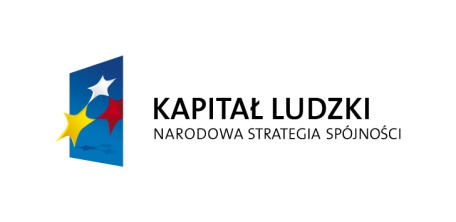 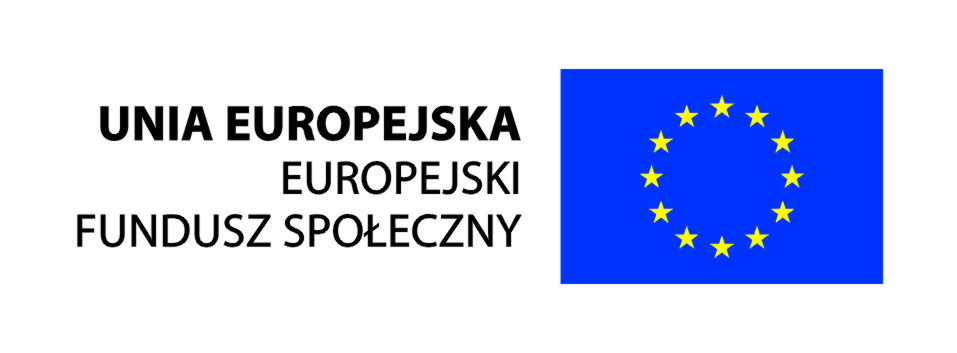   ZAŁĄCZNIK Nr 7 do SIWZPrzystępując do udziału w postępowaniu (znak sprawy: PFŚ.271.1.2014) o udzielenie zamówienia publicznego w trybie przetargu nieograniczonego na realizację zadania pn. „„Dostawę sprzętu komputerowego, audiowizualnego, tablic interaktywnych i oprogramowania dla Szkoły Podstawowej  im. M. Konopnickiej w Dzierzążni i Szkoły Podstawowej w Nowych Kucicach”. składam następujące  oświadczenie:OŚWIADCZAM,  że       …………………………………………………………………………….. NALEŻY  /  NIE  NALEŻY*do grupy kapitałowej w myśl ustawy z dnia 16 lutego 2007 roku  o ochronie konkurencji                          i konsumentów (Dz. U. Nr 50, poz. 331 z późn. zm.).W przypadku przynależności do grupy kapitałowej przedstawiam listę podmiotów należących do tej grupy kapitałowej.* niepotrzebne skreślić__________________ dnia __. __.2014 r.                            _______________________________                                                                                                                                         (podpis Wykonawcy)(pieczęć Wykonawcy/Wykonawców)OŚWIADCZENIE